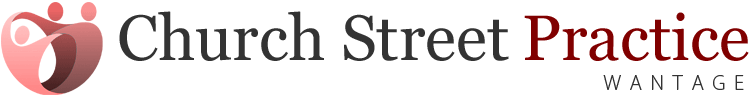 Bottom of FormSKIN PROBLEM EMAIL ADVICE SERVICE (PILOT) FORMThis service is NOT suitable if you are acutely unwell, have a quickly changing or spreading rash, or for children who are unwell or have a fever, or for skin problems affecting genital areas.Please email this completed form, along with a photograph of the affected area, to: cspdoctors@nhs.net.  Please note that this email address is for the skin problems email advice service only; we apologise but we are unable to respond to any other clinical queries, prescription requests etc via this  email.  In certain cases, a clinical review will still be required, and we may advise you to book a face to face appointment at the surgery.  We will endeavour to respond to all emails within 2 working days.  You will receive a response to the email address from which you contact us.Technical advice for photographs:	Make sure you are in a well-lit areaEnsure the area you are concerned about (rash, blemish etc) is in focus in the photographPlease send photo attachments in .jpeg formatImage size should be around 2MB (1600x1200 pixel resolution)Legal information: We advise that any personal information and photographs are sent over a secure internet connection; any information is sent at the owner’s risk.  The images and clinical information you provide will be added to your secure electronic medical record held at the practice. Contacts and photographs received will be reviewed for audit and quality assurance purposes.FIRST NAME:DATE OF BIRTH: LAST NAME:LAST NAME:CLINICAL INFORMATION  (ANSWER QUESTIONS BELOW AS FULLY AS POSSIBLE)CLINICAL INFORMATION  (ANSWER QUESTIONS BELOW AS FULLY AS POSSIBLE)What is the problem: (ie blemish, spot, rash)What is the problem: (ie blemish, spot, rash)Where is it?Where is it?How long has it been there?How long has it been there?Is it changing? (e.g. growing, spreading, changing shape or colour; new symptoms – itching, bleeding)Is it changing? (e.g. growing, spreading, changing shape or colour; new symptoms – itching, bleeding)Any other information or symptoms?Any other information or symptoms?